Договор  Педсовет - 2017   №   __субаренды нежилого помещенияг. Санкт-Петербург								«____» ________2017г. ______________________, именуемое в дальнейшем «Арендатор», в лице ______________________, действующего на основании Устава, с одной стороны, с одной стороны, и Государственное автономное образовательное учреждение дополнительного профессионального образования «Ленинградский областной институт развития образования» (ГАОУ ДПО «ЛОИРО»), именуемое в дальнейшем «Субарендатор», в лице ректора Ковальчук Ольги Владимировны, действующего на основании Устава, с другой стороны, заключили настоящий Договор о нижеследующем:Предмет ДоговораАрендатор обязуется предоставить Субарендатору во временное пользование (далее – субаренда) для организации и проведения Областного педагогического Совета "Ленинградская область: от качества образования к успешной личности" (далее – Мероприятие) следующие нежилые помещения: - Помещение площадью 1584 кв.м, являющееся частью помещения №61 общей площадью 4407,2 кв.м., (Конференц-зал E1-E2);- Закрытая выставочная площадь 2865 кв.м. брутто, являющееся частью помещения №61 общей площадью 4407,2 кв.м (Конференц-зал E3-E6, Е7-Е12, Е8-Е11);расположенные на первом этаже здания Конгресс-центра с Пассажем и Выставочными павильонами, назначение: нежилое, этажность 7 (1-2-3-7), общая площадь 132 608,1 кв. м, кадастровый (условный) № 78:42:1850203:1034, расположенного по адресу:
г. Санкт-Петербург, посёлок Шушары, Петербургское шоссе, дом 64, корпус 1, литера А (далее – Здание);Недвижимое имущество, предоставляемое по настоящему Договору в субаренду, именуется в дальнейшем «Объекты», предоставляется Субарендатору во временное пользование в соответствии с Планом передаваемых в субаренду Объектов (Приложение №1 к настоящему Договору), который является неотъемлемой частью настоящего Договора, а Субарендатор обязуется принять во временное пользование указанные Объекты, и оплатить Арендатору арендную плату в порядке и на условиях, установленных настоящим Договором.1.1.1. Передаваемые в субаренду Объекты принадлежат Арендатору на праве аренды, в соответствии с Договором аренды №4/КВЦ от 01 июля 2015 года. Согласия на передачу указанных Объектов в субаренду, в соответствии с указанным Договором, не требуется. Арендатор подтверждает и гарантирует, что кроме указанного Договора аренды, Объекты свободны от любых притязаний третьих лиц, не заложены, под арестом или иным обременением не состоят.  1.1.2. Стороны подтверждают, что сведения об Объектах, изложенные в настоящем Договоре и Приложениях к нему, являются достаточными для надлежащего использования Объектов в соответствии с целями, указанными в настоящем Договоре. 1.1.3. Объекты передаются Арендатором Субарендатору на срок (далее – Срок субаренды):- Конференц-зал E1-E2 с 11.00 до 14.00 22 августа 2017 г.;- Конференц-зал E3-E6 c 08.00 до 18.00 22 августа 2017 г.;- Конференц-зал Е7-Е12, Е8-Е11 c 08.00 до 18.00 22 августа 2017 г.;1.1.4. Цель субаренды Объектов: организация и проведение Областного педагогического Совета "Ленинградская область: от качества образования к качеству жизни" (далее – Мероприятие);1.2.	По соглашению Сторон Арендатор вправе оказать, а Субарендатор принять и оплатить дополнительные работы и услуги, перечень которых и объем определяются дополнительными соглашениями к настоящему Договору.1.3	Арендатор обязуется оказать Субарендатору комплекс услуг, перечень, объем и стоимость которых определены в Приложении № 1 к настоящему Договору, являющемся его неотъемлемой частью, именуемый в дальнейшем «Услуги», а Субарендатор обязуется принять и оплатить данные Услуги.1.3.1.	Срок оказания Услуг: с 08.00 до 18.00 22 августа 2017 года.1.3.2.	Место оказания Услуг: Конгрессно-выставочный центр «Экспофорум», расположенный по адресу: г. Санкт-Петербург, посёлок Шушары, Петербургское шоссе, дом 64, корпус 1, литера А.1.3.3.	Арендатор вправе привлечь к оказанию Услуг третьих лиц, ответственность за действия (бездействия) которых Арендатор несет как за свои собственные.1.4.	По соглашению Сторон Арендатор вправе оказать, а Субарендатор принять и оплатить дополнительные работы и услуги, перечень которых и объем определяются дополнительными соглашениями к настоящему Договору.Обязанности сторон2.1. Арендатор обязуется:2.1.1. Передать Объекты Субарендатору по Акту приема-передачи, подписываемому уполномоченными представителями Сторон (при наличии оригинала доверенности) в день передачи Объектов, в месте нахождения Объектов.2.1.2. Оказать за дополнительную плату дополнительные услуги и выполнить дополнительные работы на основании своевременно поданной заявки и при наличии технической возможности.2.1.3. Принять Объекты от Субарендатора.Возврат Объектов Субарендатором Арендатору осуществляется по Акту сдачи-приемки, подписываемым уполномоченными представителями Сторон в момент возврата Объектов, в месте нахождения Объектов (пункт 1.1. настоящего Договора).2.1.4. Сообщать Субарендатору о решениях органов власти, действие которых распространяется на исполнение настоящего Договора и на условия содержания и эксплуатации Объектов. 2.2.	В соответствии с «Руководство для Организаторов и Экспонентов мероприятий в МКВЦ ЭКСПОФОРУМ», размещенными на сайте www.expoforum.ru, являющимися неотъемлемой частью настоящего Договора, и условиями настоящего Договора Субарендатор обязуется:2.2.1. Своевременно и в полном объёме произвести оплату субаренды, установленную Договором, согласно выставленному счету.2.2.2. Принять Объекты от Арендатора по Акту приема-передачи, подписываемому уполномоченными представителями Сторон (при наличии оригинала доверенности) в день передачи Объектов, в месте нахождения Объектов, и сдать Арендатору Объекты по окончании срока субаренды, по Актам сдачи-приемки.2.2.3. Своевременно подать заявку на выполнение Арендатором дополнительных услуг
и дополнительных работ за счет Субарендатора, необходимость в оказании (выполнении) которых возникла в процессе подготовки и проведения Мероприятия.2.2.4. Использовать Объекты в соответствии с целями настоящего Договора, а также
в соответствии с установленными законодательством РФ нормами и правилами использования зданий (помещений) и соблюдать требования органов Госсанэпиднадзора, Госпожнадзора, а также отраслевых норм и правил.2.2.5. Провести монтаж и демонтаж Мероприятия в сроки, установленные пунктом 1.1.3 настоящего Договора.2.2.6. Обеспечить сохранность инженерных сетей, коммуникаций, оборудования
и конструктивных элементов Объектов. Немедленно извещать Арендатора о всяком повреждении, аварии и (или) ином событии, нанесшем или грозящем нанести Объектам ущерб и своевременно принимать все возможные меры по предотвращению угрозы, против дальнейшего разрушения
или повреждения Объектов.2.2.7. Вывезти с территории, принадлежащей Арендатору, имущество, принадлежащее Субарендатору, а также привести в первоначальное состояние за свой счет Объекты и вернуть Арендатору Объекты  не позднее окончания сроков субаренды, указанного в п. 1.1.3. Договора.2.2.8. В случае публичного исполнения произведений (представление произведений, фонограмм, исполнений, постановок посредством игры, декламации, пения, танца в живом исполнении или с помощью технических средств; показ кадров аудиовизуального произведения) на территории Арендатора - самостоятельно заключить соглашения и  произвести все расчеты (платежи), связанные с использованием Субарендатором или привлеченными им лицами объектов авторского и смежных прав в период и/или в связи с действием настоящего Договора.2.2.9. В последний день срока субаренды подписать представленный Арендатором Акт сдачи-приемки оказанных услуг, который будет являться основанием для окончательных расчетов.2.2.10. Субарендатор по настоящему Договору подтверждает и гарантирует, что любые используемые им, в период действия настоящего Договора, охраняемые результаты интеллектуальной деятельности и средства индивидуализации, авторские права, смежные права, признаваемые таковыми в соответствии с главами 69-71 части 4 Гражданского кодекса РФ (далее совместно именуемые – Интеллектуальная собственность), используются им в соответствии с действующим законодательством РФ, все необходимые договоры с правообладателями, либо уполномоченными правообладателями организациями, осуществляющими управление авторскими и смежными правами, заключены должным образом, действуют на момент использования указанной Интеллектуальной собственности, все платежи и вознаграждения, необходимые для беспрепятственного использования Субарендатором указанной Интеллектуальной собственности уплачены им в полном объеме.  	2.2.11. Субарендатор подтверждает и гарантирует, что в случае предъявления любого рода претензий, исков, либо других негативных последствий к Арендатору, связанных с незаконным использованием Субарендатором, либо привлеченными им третьими лицами прав на Интеллектуальную собственность, в период действия настоящего Договора, он возместит Арендатору во внесудебном порядке все издержки, расходы, включая суммы исковых требований в полном объеме, в течение 10 (десяти) рабочих дней с момента предъявления соответствующего требования, а также предпримет все необходимые и зависящие от него меры для скорейшего разрешения возникших вопросов использования им прав Интеллектуальной собственности.	2.2.12. Ответственность за содержание мероприятий, достоверность информации и соответствия содержания мероприятий и порядка их проведения требованиям законодательства Российской Федерации возлагается на Субарендатора. 							2.2.13. Стороны обязуются не передавать без письменного согласия другой Стороны права и обязанности по настоящему Договору третьим лицам.Порядок расчетов и стоимость услугСтоимость субаренды Объектов по настоящему Договору составляет 532 680,00 (Пятьсот тридцать две тысячи шестьсот восемьдесят) рублей 00 копеек, в том числе НДС 18% 81 256 рубль 27 копеек.Стоимость услуг по настоящему Договору составляет 1 498 896 (один миллион четыреста девяносто восемь тысяч восемьсот девяносто шесть) рублей 90 копеек, в том числе НДС 18% 228 645 рублей 29 копеек.Общая стоимость субаренды объектов и предоставляемых услуг по данному договору составляет 2 031 576 (два миллиона тридцать одну тысячу пятьсот семьдесят шесть) рублей 90 копеек, в том числе НДС 18% 309 901 рубль 56 копеек.3.3. Субарендатор оплачивает стоимость субаренды Объектов и предоставленных услуг, указанную в п.п. 3.1. и 3.2 настоящего Договора в следующем порядке:3.3.1. В срок до 21 августа 2017 г. Субарендатор оплачивает Арендатору авансовый платеж в размере 30% (тридцати процентов) от суммы договора, что составляет 609 473 (Шестьсот девять тысячь четыреста семьдесят три) рубля 7 копеек, в том числе НДС 18% 92 970 рублей 47 копеек.3.3.2 В срок до 01 сентября 2017 г. Субарендатор оплачивает Арендатору оставшиеся 70% (семьдесят процентов) от суммы договора, что составляет 1 422 103 (Один миллион четыреста двадцать две тысячи сто три) рубля 83 копейки, в том числе НДС 18% 216 931 рубля 09 копеек.в противном случае Арендатор вправе в одностороннем внесудебном порядке отказаться от исполнения своих обязательств, предусмотренных в пункте 1.1. данного Договора.3.4. Днем исполнения обязательств Субарендатора по настоящему Договору считается день поступления денежных средств на расчетный счет Арендатора.3.5. Окончательные расчеты сторон по настоящему Договору осуществляются не позднее 10 (десяти) календарных дней после подписания двустороннего Акта о выполненных работах 
и услугах, исходя из фактически занимаемой выставочной площади.Ответственность сторон4.1.Стороны несут ответственность за неисполнение или ненадлежащее исполнение обязательств, принятых по Договору, в соответствии с положениями Договора и действующим законодательством РФ.4.2. В случае неисполнения или ненадлежащего исполнения условий Договора виновная Сторона обязана возместить причиненные убытки в полном объеме.4.3. В случае нарушения Субарендатором сроков оплаты, предусмотренных п. 3.3. Договора, Арендатор вправе, но не обязан, предъявить Субарендатору письменную претензию с требованием об уплате пени в размере 0,1 % (Ноль целых, одна десятая процента) от суммы задолженности за каждый день просрочки.4.4. Возмещение убытков не освобождает Стороны от выполнения обязательств, принятых ими по Договору. Изменения и расторжение Договора5.1. Договор может быть досрочно расторгнут в одностороннем порядке по требованию Субарендатора или по решению суда при существенных его нарушениях, признаваемых Сторонами.5.2. Субарендатор вправе в одностороннем порядке отказаться от исполнения настоящего Договора, письменно уведомив об этом Арендатора не позднее 24 июля 2015г. В случае отказа Субарендатора после указанного срока Субарендатор уплачивает неустойку в размере 50% от суммы субарендной платы. 5.3. В случаях, предусмотренных в п. 5.2. Договора, Арендатор обязуется возвратить Субарендатору денежные средства, в срок не позднее 5 (пяти) банковских дней с момента получения от Субарендатора соответствующего письменного требования с удержанием денежных средств в размере неустойки в соответствии с п.5.2. настоящего Договора, а также денежных средств, фактически затраченных Арендатором на выполнение дополнительных работ (оказание дополнительных услуг) по заявке Субарендатора на дату получения уведомления Субарендатора об отказе.Обстоятельства непреодолимой силы6.1. Стороны освобождаются от ответственности за частичное неисполнение обязательств
по настоящему Договору, если оно явилось следствием обстоятельств непреодолимой силы, а именно: пожара, землетрясения, наводнения, рaдиaции и излучения, иных стихийных бедствий, техногенных катастроф, войны, политических событий, переворотов, зaбaстовки, демонстрации, действий государственных органов, массовых беспорядков и их последствий, которых соответствующая Сторона по Договору не могла ожидaть, чтобы принять меры безопасности, и если эти обстоятельства непосредственно повлияли на исполнение настоящего Договора. 6.2. Сторона, для которой создалась невозможность исполнения обязательств по настоящему Договору, обязана о наступлении или прекращении вышеуказанных обстоятельств незамедлительно в разумный срок известить в письменной форме другую Сторону. Извещение должно содержать данные о наступлении и характере таких обстоятельств и их возможных последствиях. Информация о наступлении обстоятельств непреодолимой силы должна быть достаточно докaзaнa. Сторона также должна известить в разумный срок другую Сторону в письменном виде о прекращении этих обстоятельств. Несвоевременное извещение или не извещение об обстоятельствах непреодолимой силы лишает соответствующую Сторону права ссылаться на них в будущем.Прочие условия7.1. Договор вступает в силу в день его подписания обеими сторонами и действует до полного исполнения сторонами своих обязательств.7.2. Все изменения и дополнения к настоящему Договору действительны только при условии, если они составлены в письменной форме и подписаны обеими сторонами, и признаны в качестве неотъемлемой части Договора.7.3. Все споры и разногласия, которые могут возникнуть в рамках настоящего Договора, регулируются путем переговоров между сторонами с обоснованием претензий в письменном виде. Сторона, получившая претензию, должна ответить в письменном виде не позднее одного месяца после получения претензии.7.4. В случае если стороны не достигнут соглашения посредством переговоров, то решение спорных вопросов передается в Арбитражный суд Санкт-Петербурга и Ленинградской области.      7.5. Договор составлен и подписан в двух экземплярах, имеющих равную юридическую силу для каждой из сторон. 7.6. Приложения к настоящему Договору составляют его неотъемлемую часть:Приложение №1 –Планы передаваемых в субаренду ОбъектовПриложение №2 –Перечень и расчёт стоимости субаренды ОбъектовПриложение №3 –Перечень и расчёт стоимости услуг 8. Адреса, реквизиты и подписи сторонПриложение №1   к Договору №__________ от «____»__________ 2017 г.Планы передаваемых в субаренду ОбъектовКонференц-зал E1-E2, E3-E6, E7- Е12, E8-E11 (1 этаж)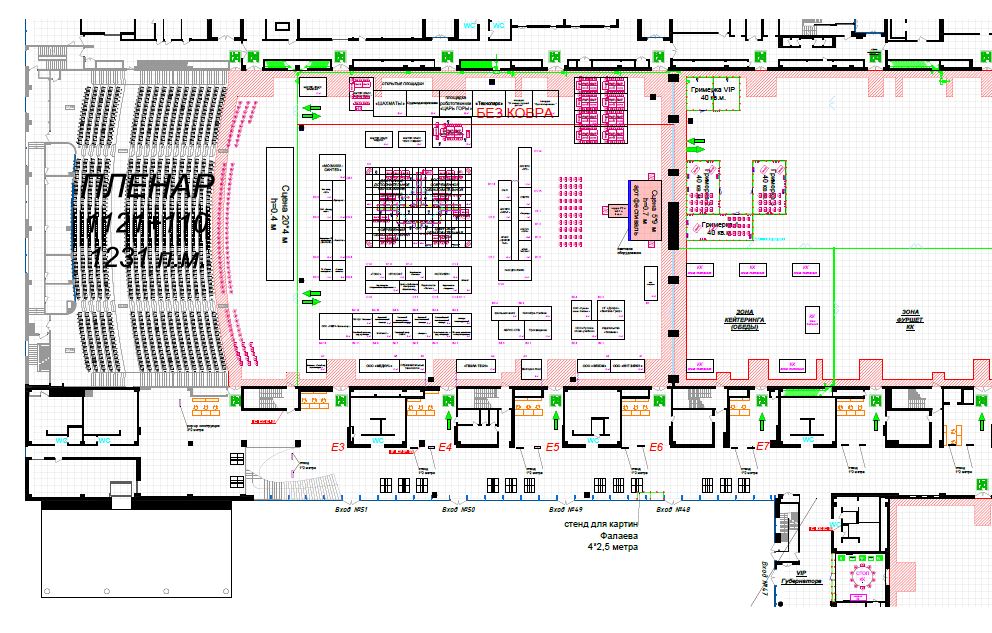 Приложение №2   к Договору №__________ от «____»__________ 2017 г.Перечень и расчет стоимости субарендыПриложение №3   к Договору №__________ от «____»__________ 2017 г.Перечень и расчет стоимости оборудованияАрендаторСубарендаторГАОУ ДПО "ЛОИРО"Юридический адрес:197136, г.Санкт-Петербург, Чкаловский пр., дом 25-а,  литер АИНН 4705016800 КПП 781301001ОГРН-1024701243390ОКТМО-40392000ОКВЭД-85.23р/с 40603810327004012821ПАО «Банк Санкт-Петербург» г. Санкт-Петербург
БИК 044030790РекторГАОУ ДПО "ЛОИРО"_____________________О. В. КовальчукРекторГАОУ ДПО "ЛОИРО"_____________________О. В. Ковальчук№Наименование позиции, услугиЕдиница измеренияЦена, руб включая НДС 18%КоличествоКоличество часов/днейИтого, руб включая НДС 18% 1Аренда конференц-зала E1-E2час53 300,0013159 900,002Аренда закрытой выставочной площади м.кв. нетто/день228,0016351372 780,00Итого532 680,00РекторГАОУ ДПО "ЛОИРО"_____________________О. В. Ковальчук№Позиции, услугиСмета расходовСмета расходовСмета расходовСмета расходов№Позиции, услугиЕд.измеренияЦена, рубКол-во штукКол-во часов/ днейИтого с НДС 18%123456ПЛЕНАРПЛЕНАРПЛЕНАРПЛЕНАРПЛЕНАРПЛЕНАРКовровое покрытие,арендакв.м.507,5085143 137,50Аренда лебедки цеповой (грузоподъемностью 1 т, дл. цепи – 18 м) в
период проведения мероприятия на 1 деньшт.1 593,00619 558,00Аренда фермы (1 погонный м) в период работы мероприятия на 1
деньпог.м.212,402014 248,00Световая голова Robe Robin MMX Spot 2 800р. 8 шт 1 22 400р.шт.2 880,008123 040,00Прибор напр.света Curva 1200 Fresnel 600р. 18 шт 1 10 800р.шт.720,0018112 960,00Пульт SGM Pilot 2000 1 500р. 1 шт 1 1 500р.шт.1 800,00111 800,00Комплект силовой коммутации PowerDistribшт.6 000,00116 000,00Плазменная панель 50" на SMS стойкешт.7 200,004128 800,00Мультимедиа проектор BARCO HDQ-2K40 (3xDLP, 40000 Lumen, 2048x1080, контрастность 2000:1)шт.144 000,0011144 000,00Объектив XLDшт.8 400,00118 400,00Оптическая передача цифрового видеосигнала до 150м. DVI-D KRAMERшт.2 400,00317 200,00Видео-пультовая Digital HD (Panasonic AG-HMX100, контрольный монитор, ноутбук)шт.9 600,00119 600,00Компьютер (i7, RAM16, NVidia2Gb)шт.2 400,00214 800,00Камера Sony (аналог) с операторомшт.7 200,002114 400,00(Кликер, презентёр)шт.7 200,002114 400,00Акустическая система JBL VRX комплект Sub+Top мощностью 1 кВтшт.3 000,0016148 000,00Активная акустическая система Electro-Voice SxA-360шт.1 800,008114 400,00Микшерный пульт Behringer Xenyx 802шт.3 960,00217 920,00Проигрыватель DJ PIONEER CDJ-400 DJшт.1 200,00212 400,00Басовый комбик AMPEG BA-112шт.3 720,00113 720,00Радиомикрофон с базой Sennheiser EW 300 G2-Cшт.1 200,00718 400,00Динамический микрофон SHURE SM 57шт.1 200,00617 200,00Директ-бокс Palmer Passive DI-boxшт.360,00612 160,00Микрофонные стойки K&M 21020-300-01шт.360,00311 080,00Комплект коммутации DMX ArtNet EtherNetшт.6 000,003118 000,00Микрофон для конференц-системы «Круглый стол»* на 1 деньшт.413,001014 130,00Аренда блока управления конференц-системой «Круглый стол»* на 1
деньшт.7 434,0010174 340,00Сценический подиумкв.м.480,0080138 400,00Ступеньки с перилами для подиума h=70-110 (ширина 1 м)**шт.2 207,00214 416,00Ковровое покрытие,арендакв.м.507,5080140 600,00Предоставление точки подвеса на период мероприятия, включая
работы по монтажу/демонтажу, в павильонах на 1 деньшт.2 500,0020150 000,00Монтаж/демонтаж фермышт.236,002014 720,00Предоставление услуг монтажника-техника (смена 12 часов) в
дневное время (с 09.00 до 18.00)шт.4 800,00182172 800,00Предоставление услуг технического координатора в дневное время
(с 09.00 до 18.00)шт.6 000,00116 000,00Предоставление услуг художника по свету в дневное время (с 09.00
до 18.00)шт.12 000,001112 000,00Предоставление услуг видеорежиссёра трансляции в дневное время
(с 09.00 до 18.00)шт.12 000,001112 000,00Предоставление услуг звукорежиссёра в дневное время (с 09.00 до
18.00)шт.8 400,00118 400,00Предоставление услуг оператора видео-, аудиоаппаратуры,
синхронного оборудования* в дневное время (с 09.00 до 18.00)шт.4 950,003114 850,00Транспорт грузоподъемностью до 1000 кг для доставки заказанного оборудованияшт.4 400,00114 400,00Транспорт грузоподъемностью до 4000 кг для доставки заказанного оборудованияшт.8 160,002116 320,00Транспорт грузоподъемностью до 8000 кг для доставки заказанного оборудованияшт.12 000,002124 000,00Предоставление источника
мощностью от 10 до 20 кВтшт.10 236,004140 944,00Организация кабельного доступа в Интернет со стенда1 Мбит/сек (1 линия)шт.5 900,00115 900,00Аренда лебедки цеповой (грузоподъемностью 1 т, дл. цепи – 18 м) в
период проведения мероприятия на 1 деньшт.1 593,007111 153,00Аренда фермы (1 погонный м) в период работы мероприятия на 1
деньпог.м.212,402615 522,40Мультимедиа проектор Christie LX-1500 (3xLCD, 15000 Lumen, 1024x768, контрастность 1800:1)шт.24 000,001124 000,00Объектив LNSшт.3 120,00113 120,00Экран проекционный просветный шириной 4,0 м* на 1 деньшт.6 490,00116 490,00Видео-пультовая Digital HD (Panasonic AG-HMX100, контрольный монитор, ноутбук)шт.9 600,00119 600,00Компьютер (i7, RAM16, NVidia2Gb)шт.2 400,00112 400,00Акустическая система JBL VRX комплект Sub+Top мощностью 1 кВтшт.3 000,0010130 000,00Активная акустическая система Electro-Voice SxA-360шт.1 800,00213 600,00Микшерный пульт Allen & Heath GL 3800шт.6 000,00116 000,00Радиомикрофон с базой Sennheiser EW 300 G2-Cшт.1 200,00718 400,00Микрофонные стойки K&M 21020-300-01шт.360,00311 080,00Сценический подиумкв.м.480,0045121 600,00Ступеньки с перилами для подиума h=70-110 (ширина 1 м)**шт.2 207,00214 416,00Модульное покрытие Proclickкв.м.300,0045113 500,00Ткань для драпировки павильонап.м.490,002019 800,00Монтаж/демонтаж ткани для драпировки павильонап.м.450,002019 000,00Предоставление точки подвеса на период мероприятия, включая
работы по монтажу/демонтажу, в павильонах на 1 деньшт.2 500,007117 500,00Монтаж/демонтаж фермышт.236,002616 136,00Предоставление услуг монтажника-техника (смена 12 часов) в
дневное время (с 09.00 до 18.00)шт.4 800,009286 400,00Предоставление услуг звукорежиссёра в дневное время (с 09.00 до
18.00)шт.8 400,00118 400,00Предоставление услуг видеорежиссёра трансляции в дневное время
(с 09.00 до 18.00)шт.12 000,001112 000,00Монтаж/демонтаж рекламы в лайтбоксе 1,2*1,8шт.500,00412 000,00Бэклит при получении макетов заказчика за 5 рабочих дней до
начала монтажа и отвечающих требованиям для печатикв.м.845,00427 098,00Размещение рекламы: шт.10 030,001110 030,00Монтаж/демонтаж широкоформатного баннера 5,240*9,360 м*шт.25 000,001125 000,00Изготовление баннеров*: Баннер литой*кв.м.390,0049119 110,00Размещение рекламы: Площадь размещения от 100 м2кв.м.590,0049128 910,00Элемент стены 100*250 hшт.1 163,50718 144,50Элемент стены 100*250 hшт.1 163,5014116 289,00Элемент стены 50*250 hшт.883,00514 415,00Ковровое покрытиешт.507,5055127 912,50Дверь распашная с замком 100*200 hшт.3 611,00113 611,00Кресло бежевое, экокожа 68w*82в*75hшт.3 432,00216 864,00Стол журнальный Дельта, стекло 60*60*45шт.2 028,00112 028,00Разметка павильонкв.м.20,00600112 000,00Застройка гримерокшт.45 524,001145 524,00Итого1 498 896,90РекторГАОУ ДПО "ЛОИРО"_____________________О. В. Ковальчук